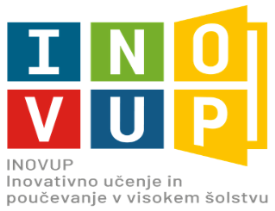 VISOKOŠOLSKE UČITELJE IN SODELAVCE TER DRUGE ZAPOSLENEvabimo na prenos znanja multiplikatorja Anatomija (sodobnega) visokošolskega učitelja IZVAJALKA/IZVAJALEC: izr. prof. dr. Silva Bratož TERMIN: sreda, 28. september 2022, od 8.30 do 10.00 TRAJANJE: 2 pedagoški uri   KRAJ USPOSABLJANJA: Univerza na Primorskem Pedagoška fakulteta, Cankarjeva 5, 6000 Koper (v živo)MULTIPLIKATORSKI PRENOS ZNANJA BO OPRAVLJEN NA OSNOVI OBISKA INSTITUCIJ/E:Roskilde University, DanskaVSEBINA USPOSABLJANJA:  Na usposabljanju bodo prikazane različne vloge, ki jih ima visokošolski učitelj (učitelj, mentor, svetovalec, vzornik ipd.) ter predstavljen primer dobre prakse.IZIDI USPOSABLJANJA: Udeleženci:se bodo seznanili z različnimi vlogami visokošolskega učitelja (od učitelja do mentorja in svetovalca ter vzornika ipd.),bodo razpravljali o pomenu različnih vlog visokošolskega učitelja za sodobno in inovativno visoko šolstvo.  NAČINI USPOSABLJANJA:   Usposabljanje je zasnovano kot kombinacija predavanja, delavnic, evalvacije ter povratne informacije. DODATNE INFORMACIJE: alenka.andrejasic@upr.si  PRIJAVA NA USPOSABLJANJE:  Rok za prijavo je do zapolnitve prostih mest.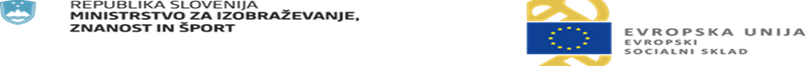 